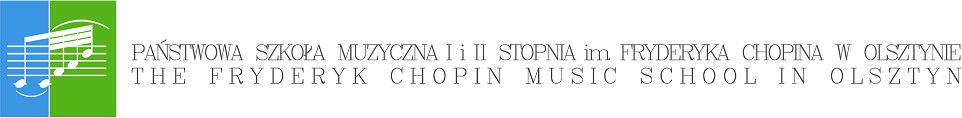 Państwowa Szkoła Muzyczna I i II stopnia im. Fryderyka Chopina w Olsztynie uprzejmie informuje, że w dniach 1-2 MARCA 2024 roku odbędzie sięXXIV OGÓLNOPOLSKI FESTIWAL PIANISTYCZNY IM. IZY GARGLINOWICZRegulamin Festiwalu:Celem imprezy jest:wymiana doświadczeń uczniów i pedagogów szkół muzycznych I i II stopnia,wymiana kulturalna i integracja muzycznie uzdolnionej młodzieży,popularyzacja muzyki fortepianowej,pogłębianie wiedzy o kompozytorach i literaturze fortepianowej.Uczniowie oceniani będą w czterech kategoriach:Grupa I	uczniowie klas I/6 – III/6 i I/4 – II/4 szkoły I st.Grupa II	uczniowie klas IV/6 – VI/6 i III/4 – IV/4 szkoły I st.Grupa III	uczniowie klasy I – III szkoły II st.Grupa IV	uczniowie klasy IV – VI szkoły II st.Każdy uczeń zobowiązany jest wykonać dwa utwory kontrastujące pod względem charakteru, tempa i wyrazu:Dla wszystkich uczestników:Utwór z epoki klasycyzmuUtwór dowolny kompozytora polskiegoUtwory muszą być wykonane z pamięci. Maksymalny czas wykonania utworów:dla uczniów SM I st. do 10 mindla uczniów SM II st. do 20 minLiczba uczestników jest ograniczona – decydować będzie kolejność zgłoszeń.Zgłoszenia udziału po terminie nie będą uwzględnione.Uczestników Festiwalu oceniać będzie Jury powołane przez organizatorów. Uczniowie Jurorów nie mogą brać udziału w Festiwalu.Na zakończenie Festiwalu, po ogłoszeniu wyników planowane jest spotkanie z jurorami.Każdy uczeń biorący udział w Festiwalu otrzyma dyplom uczestnictwa i upominki, laureaci – dyplom laureata i nagrodę rzeczową.Uczestnicy Festiwalu grać będą na fortepianie koncertowym marki STEINWAY & SONS zakupionym dla Państwowej Szkoły Muzycznej I i II st. w Olsztynie z udziałem środków Ministra Kultury i Dziedzictwa Narodowego.	Zgłoszenia udziału uczniów w Festiwalu (wypełnione komputerowo) prosimy nadesłać do dnia 16 stycznia 2024 roku (TERMIN OSTATECZNY, ) na adres e-mailowy Szkoły: festiwalgarglinowicz@szkola-muz.olsztyn.pl .Do zgłoszenia należy dołączyć dowód wpłaty wpisowego i załącznik do karty zgłoszenia dot. RODO. Kartę zgłoszenia oraz załączniki można pobrać na stronie internetowej szkoły: psm.olsztyn.plNa karcie zgłoszenia uczestnika obowiązkowo musi być podany czas trwania prezentacji.	Wpisowe od każdego uczestnika Festiwalu wynosi 180 zł (sto osiemdziesiąt złotych). Należy je wpłacić na konto Rady Rodziców Państwowej Szkoły Muzycznej I i II st. w Olsztynie:18 1010 1397 0033 6213 9120 0000Na przelewie prosimy umieścić imię i nazwisko uczestnika z dopiskiem:„DAROWIZNA NA FESTIWAL PIANISTYCZNY”.Wpisowe nie podlega zwrotowi.Koszt uczestnictwa w Festiwalu (przejazd, wyżywienie, ubezpieczenie, ew. nocleg) pokrywają uczestnicy.Organizator ma prawo do utrwalenia przebiegu imprezy (obraz i dźwięk). Uczestnik Festiwalu udziela zgody na nieodpłatne fotografowanie i filmowanie jego osoby, transmitowanie i rozpowszechnianie materiałów dla celów dokumentacyjnych, sprawozdawczych oraz promocyjnych oraz wyraża zgodę na przetwarzanie swoich danych osobowych w celach organizacyjnych, zgodnie art. 32 ust 4 Rozporządzenia Parlamentu Europejskiego i Rady (UE) 2016/679 z dnia 27 kwietnia 2016 r. w sprawie ochrony osób fizycznych w związku z przetwarzaniem danych osobowych i	w sprawie swobodnego przepływu takich danych, zwane dalej RODO oraz ustawy z dnia 10 maja 2018r. o ochronie danych osobowych (Dz.U. z 24 maja 2018r. poz. 1000).Serdecznie zapraszamy do wzięcia udziału w naszym corocznym pianistycznym święcie!Kierownik Sekcji Fortepianu Izabela Pietrukaniec-Duda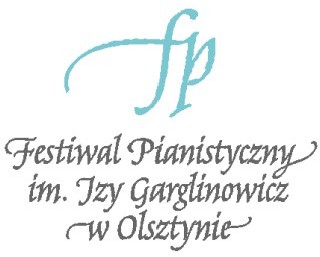 